Mocninné funkce pro K2/MAT, na 9. 1. – 15. 1. 2021Přiřaďte k následujícím 6 obrázkům mocninné funkce 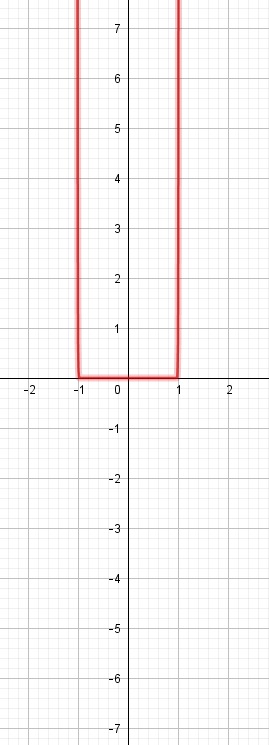 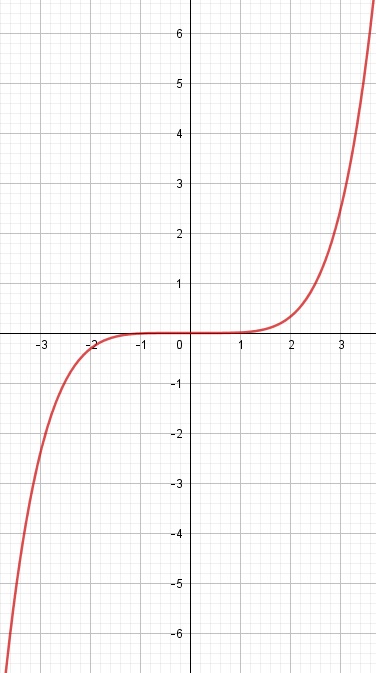 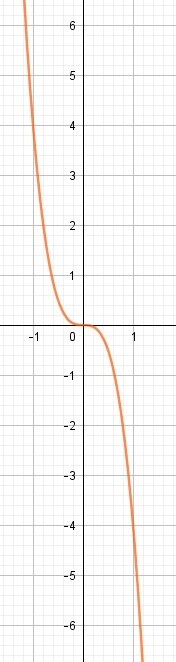 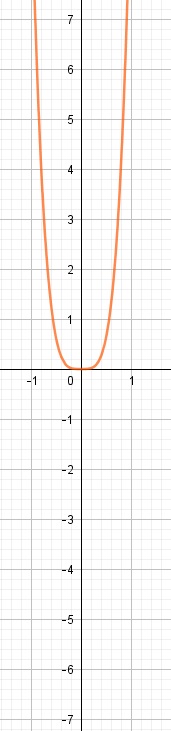 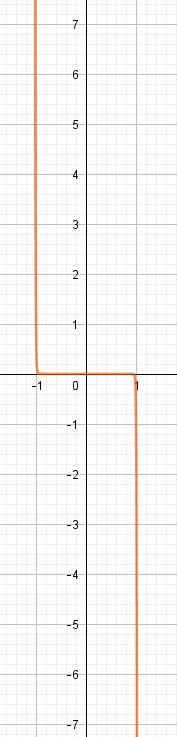 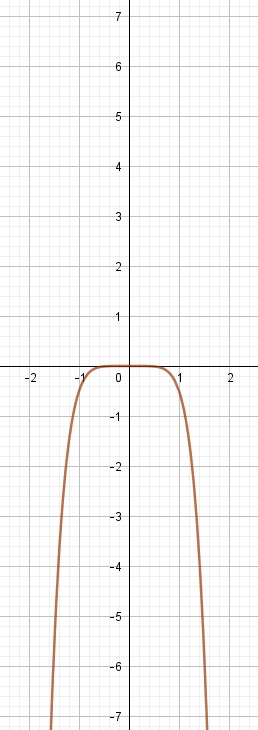 